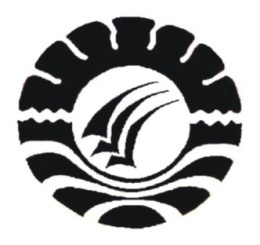 SKRIPSIMENGEMBANGKAN KEMAMPUAN KOGNITIF SAINS PERMULAAN ANAK MELALUI METODE BERCERITA DENGAN MEDIA GAMBAR PADA TAMAN KANAK-KANAK PRIMADONAKECAMATAN BAREBBO KABUPATEN BONEDiajukan Untuk Memenuhi  Sebagian Persyaratan Guna Memperoleh Gelar Sarjana Pendidikan Pada Program Studi Pendidikan Guru Pendidikan Anak Usia Dini Strara Satu Fakultas Ilmu Pendidikan Universitas Negeri Makassar.JAMILAHNIM. 074904653PROGRAM STUDI PENDIDIKAN GURU PENDIDIKAN ANAK USIA DINIFAKULTAS ILMU PENDIDIKANUNIVERSITAS NEGERI MAKASSAR2012PERSETUJUAN PEMBIMBINGSkripsi dengan judul:	“Mengembangkan Kemampuan Kognitif (Sains permulaan) Anak Melalui Metode Bercerita Dengan Media Gambar Pada Taman Kanak-Kanak Primadona Kecamatan Barebbo Kabupaten Bone”Atas nama:	Nama			: Jamilah	Nomor Stambuk	: 074904653	Jurusan/Prodi		: Pendidikan Guru Pendidikan Anak Usia Dini	Fakultas		: Ilmu PendidikanSetelah diperiksa dan diteliti, telah memenuhi syarat untuk diujikanMakassar, . . . Mei 2012         Pembimbing I;	Pembimbing II;Dra. Hj. Bulkis Said, M.Si	Arifin Manggau, S.Pd, M.PdNIP. 19500911197903 2 001	NIP.  192404022006041001Disahkan:Ketua Prodi PGPAUD FIP UNMDra. Sri Sofiani, M.PdNIP. 19529002 198010 2 001PERNYATAAN KEASLIAN SKRIPSISaya yang bertanda tangan di bawah ini:Nama	: JamilahNIM	: 074904653Jurusan/Program Studi	: Pendidikan Guru Pendidikan Anak Usia DiniJudul Skripsi	:	Mengembangkan Kemampuan Kognitif Sains permulaan Anak Melalui Metode Bercerita Dengan Media Gambar Pada Taman Kanak-Kanak Primadona Kecamatan Barebbo Kabupaten BoneMenyatakan dengan sebenarnya bahwa Skripsi yang saya tulis ini benar-benar merupakan hasil karya saya sendiri dan bukan merupakan pengambilalihan tulisan atau pikiran orang lain yang saya akui sebagai hasil tulisan atau pikiran sendiri.Apabila dikemudian hari terbukti atau dapat dibuktikan bahwa skripsi ini hasil jiplakan, maka saya bersedia menerima sanksi atas perbuatan tersebut sesuai ketentuan yang berlaku.                                                                                         Makassar, . . . Mei 2012        Yang Membuat Pernyataan;	JamilahMOTTO“Hai orang-orang yang beriman, Jadikanlah sabar dan shalatmu Sebagai penolongmu, sesungguhnya Allah beserta orang-orang yang sabar”(Al-Baqarah: 153)Karya ini kuperuntukkan bagi kedua orang tua yang senantiasamendoakanku untuk saudara-saudaraku yang selalumemberikan motivasi dan untuk teman-temankuyang selalu setia menemaniku.ABSTRAKJamilah. 2012. Mengembangkan Kemampuan Kognitif Sains permulaan Anak Melalui Metode Bercerita Dengan Menggunakan Media Gambar Pada Taman Kanak-Kanak Primadona Kecamatan Barebbo Kabupaten Bone. Skripsi. Di bimbing oleh Dra.Hj. Bulkis Said, M.Si dan Arifin Manggau, S.Pd, M.Pd. Program Studi Pendidikan Guru Pendidikan Anak Usia Dini Fakultas Ilmu Pendidikan Universitas Negeri Makassar.Penelitian ini membahas tentang kemampuan kognitif sains permulaan anak yang dikembangkan melalui metode bercerita dengan media gambar pada Taman Kanak-kanak Primadona Kecamatan Barebbo Kabupaten Bone. Masalah penelitian ini adalah bagaimanakah mengembangkan kemampuan kognitif sains permulaan anak melalui metode bercerita dengan media gambar pada Taman Kanak-kanak Primadona Kecamatan Barebbo Kabupaten Bone? Berdasarkan itu, penelitian ini bertujuan untuk mengetahui perkembangan kemampuan kognitif sains permulaan anak melalui metode bercerita dengan media gambar pada Taman Kanak-Kanak Primadona Kecamatan Barebbo Kabupaten Bone. Jenis penelitian yang digunakan adalah Penelitian deskriptif dengan pendekatan yang digunakan yaitu kualitatif. Subjek Penelitian ini adalah anak Taman Kanak-kanak Primadona Kecamatan Barebbo Kabupaten Bone, pada Kelompok B1 dengan jumlah anak didik 10 orang dan I orang guru. Pengumpulan data melalui teknik observasi, wawancara dan Dokumentasi. Teknik analisis yang di gunakan adalah analisis data kualitatif melalui proses reduksi data, penyajian data dan kesimpulan. Hasil yang diperoleh dalam penelitian ini adalah dengan penggunaan media gambar dapat mengembangkan kemampuan kognitif sains permulaan anak di Taman Kanak-kanak Primadona Kecamatan Barebbo kabupaten Bone dalam hal ini anak mampu mengetahui sebab akibat, mengetahui rasa asam, manis, dan kecut, serta anak dapat mengetahui asal mula terjadinya sesuatu.PRAKATAPuji dan syukur penulis panjatkan kehadirat Allah SWT, karena atas rahmatNyalah sehingga skripsi ini dapat diselesaikan. Penyusunan skripsi ini dapat terwujud berkat adanya bantuan serta bimbingan dari berbagai pihak. Untuk itu penulis menyampaikan penghargaan dan terima kasih yang setinggi-tingginya kepada: Dra, Hj. Bulkis Said, M.Si, dan Arifin Manggau, S.Pd, M.Pd sebagai pembimbing I dan pembimbing II, atas bantuan dan bimbingan yang telah di berikan selama proses pembelajaran berlangsung dan dalam rangka penyelesaian skripsi ini. Penulis menyadari bahwa penelitian ini masih jauh dari kesempurnaan, namun peneliti selalu berusaha untuk melakukan yang terbaik dalam penyelesaian skripsi ini. Skripsi ini tidak akan pernah rampung tanpa seizin Allah SWT. Oleh karena itu pada kesempatan ini dengan ikhlas penulis mengucapkan terima kasih yang tak ternilai kepada:Prof. Dr. Ismail Tolla, M.Pd sebagai Dekan FIP UNM yang telah memberi kepada kami untuk kuliah pada Prodi PGPAUDDra. Sri Sofiani, M.Pd sebagai Ketua Program Studi Pendidikan Guru Pendidikan Anak Usia Dini Fakultas Ilmu Pendidikan yang telah membantu proses penyelesaian penyusunan skripsi .Dra. Kartini Marzuki, M.Si sebagai sekertaris Program Studi Pendidikan Guru Pendidikan Anak Usia Dini Fakultas Ilmu Pendidikan Universitas Negeri Makassar membantu proses kuliah sampai pada penyusunan skripsi ini.Bapak dan Ibu Dosen Program Studi Pendidikan Guru Pendidikan Anak Usia Dini Fakultas Ilmu Pendidikan Universitas Negeri Makassar yang telah mendidik dan membantu dalam proses penyelesaian skripsi ini.Kepala Taman Kanak-kanak, Guru, serta Staf di lingkungan Taman Kanak-kanak Primadona yang telah memberikan bantuan dan izin kepada penulis untuk melaksanakan penelitian di Taman Kanak-kanak asuhannya sehingga penulis memperoleh data yang diperlukan.Ayahanda dan ibunda beserta saudaraku yang telah memberikan kasih sayang dan motivasi, serta doa sehingga penulis dapat menyelesaikan studi ini.Seluruh rekan mahasiswi PGPAUD Fakultas Ilmu Pendidikan Universitas Negeri Makassar yang tidak bisa saya ucapkan satu-persatu, serta sahabat-sahabatku yang telah memberikan bantuan dan kerjasamanya dalam perkuliahan serta dalam penyusunan Skripsi.Penulis sendiri dapat dalam penyusunan Skripsi ini, masih terdapat beberapa kekurangan. Oleh karena itu, saran dan kritik yang sifatnya membangun senantiasa diharapkan demi kesempurnaan karya ini. Semoga segala bantuan yang diberikan selama itu bermanfaat bagi  penulis dan orang lain serta bernilai ibadah. AminBone,                          2012PenulisDAFTAR ISIHALAMAN SAMPUL		LEMBAR JUDUL		iPERSETUJUAN PEMBIMBING 		iiPENGESAHAN UJIAN SKRIPSI 		iiiPERNYATAAN KEASLIAN SKRIPSI 		ivMOTTO		vABSTRAK		viPRAKATA 		viiDAFTAR ISI 		ixDAFTAR TABEL		xiDAFTAR GAMBAR 	 	xiiDAFTAR LAMPIRAN		xiiiBAB I PENDAHULUANA. Konteks Penelitian		1B. Fokus Penelitian 		4C. Tujuan Penelitian 		4D. Manfaat Penelitian 		5BAB II TINJAUAN PUSTAKA DAN KERANGKA PIKIRA. Tinjauan Pustaka 		61. Pengertian perkembangan kognitif		62. Teori Piaget tentang perkembangan		103. Faktor-faktor yang mempengaruhi perkembangan kognitif anak		154. Indikator perkembangan kognitif anak		205. Metode bercerita menggunakan media gambar		226. Langkah-langkah metode bercerita dengan media gambar		26B. Kerangka Pikir		28BAB III METODE PENELITIANA. Pendekatan dan Jenis Penelitian 		31B. Kehadiran Penelitian 		31C. Lokasi Penelitian 		32D. Sumber Data 		32E. Prosedur Pengumpulan Data 		33F. Analisis Data 		34BAB IV HASIL PENELITIAN DAN PEMBAHASANA. Hasil Penelitian 		35B. Pembahasan Hasil Penelitian		46BAB V KESIMPULAN DAN SARANA. Kesimpulan 		49B. Saran-Saran		49DAFTAR RUJUKAN	51LAMPIRAN-LAMPIRANRIWAYAT HIDUPDAFTAR TABELTabel                                          Keterangan					Halaman                                                                   Daftar Keadaan Guru						     36DAFTAR GAMBARGambar                                                                                            	  	HalamanGambar 1. Skema Kerangka Pikir					      	      30DAFTAR LAMPIRANNo.	Lampiran	Halaman1.	Instrumen Penelitian	542.	Pedoman Observasi	553.	Pedoman Wawancara Guru	65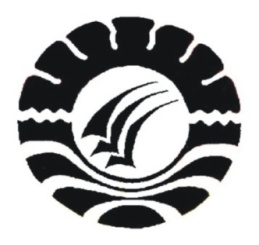 HASIL PENELITIANMENGEMBANGKAN KEMAMPUAN KOGNITIF (SAINS PERMULAAN) ANAK MELALUI METODE BERCERITA DENGAN MEDIA GAMBAR PADA TAMAN KANAK-KANAK PRIMADONAKECAMATAN BAREBBO KABUPATEN BONEJAMILAHPROGRAM STUDI PENDIDIKAN GURU PENDIDIKAN ANAK USIA DINIFAKULTAS ILMU PENDIDIKANUNIVERSITAS NEGERI MAKASSAR2012